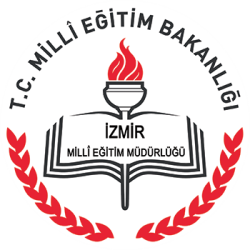 2017- 2019YILLIKFAALİYET PLANI T.C.BUCA KAYMAKAMLIĞIİLÇE MİLLİ EĞİTİM MÜDÜRLÜĞÜ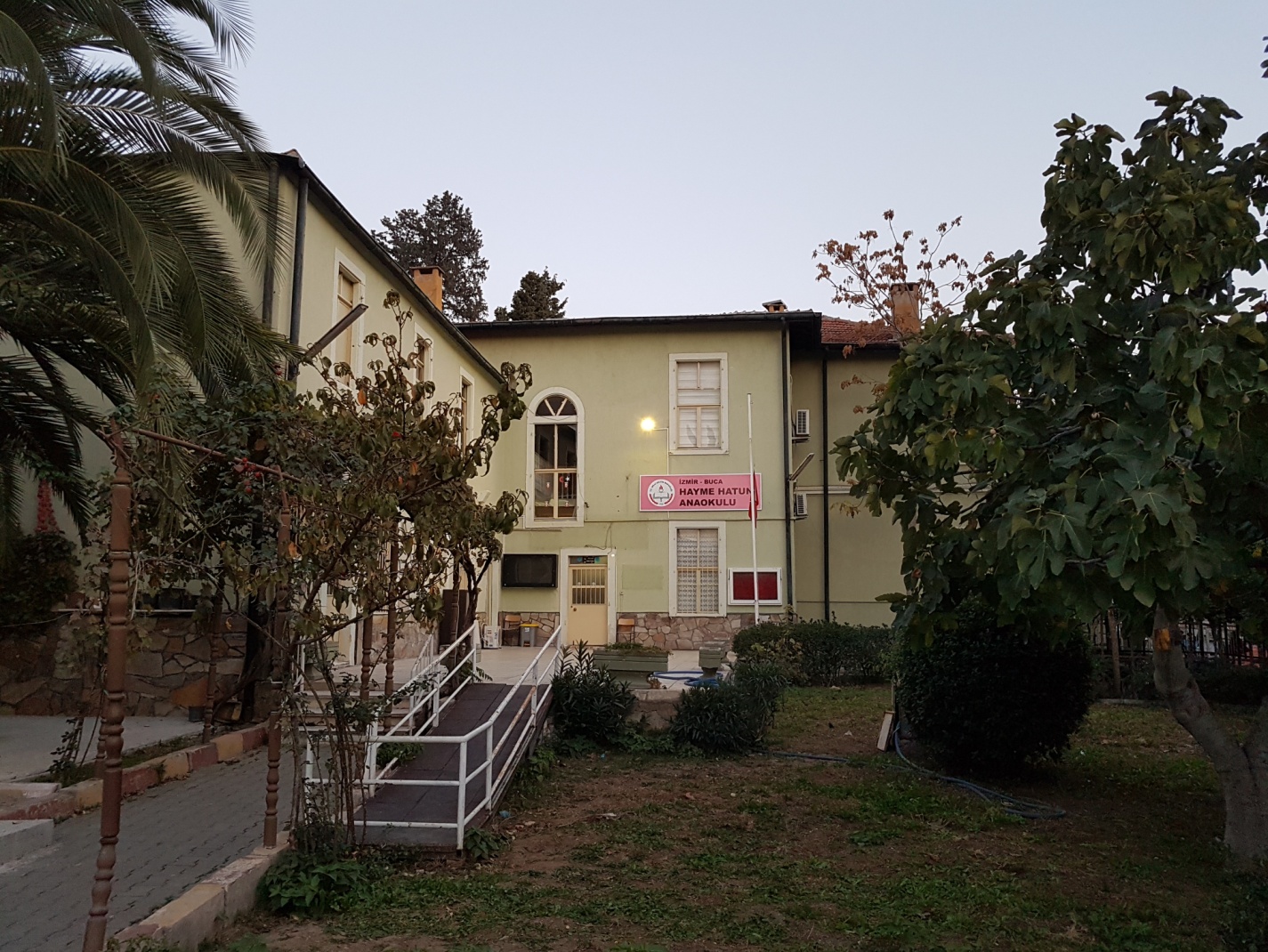 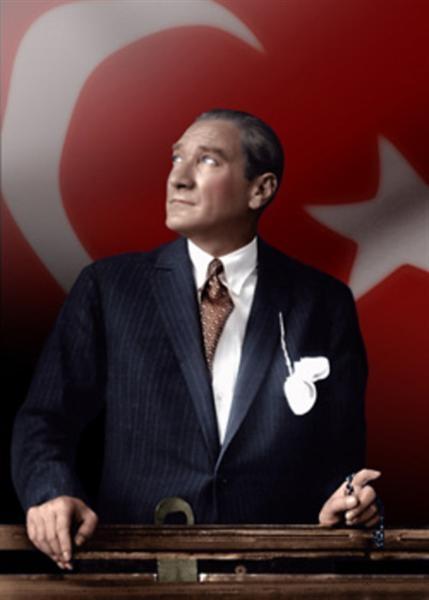 “Çalışmadan, yorulmadan, üretmeden, rahat yaşamak isteyen toplumlar, önce haysiyetlerini, sonra hürriyetlerini ve daha sonrada istiklal ve istikballerini kaybederler”. Mustafa Kemal ATATÜRK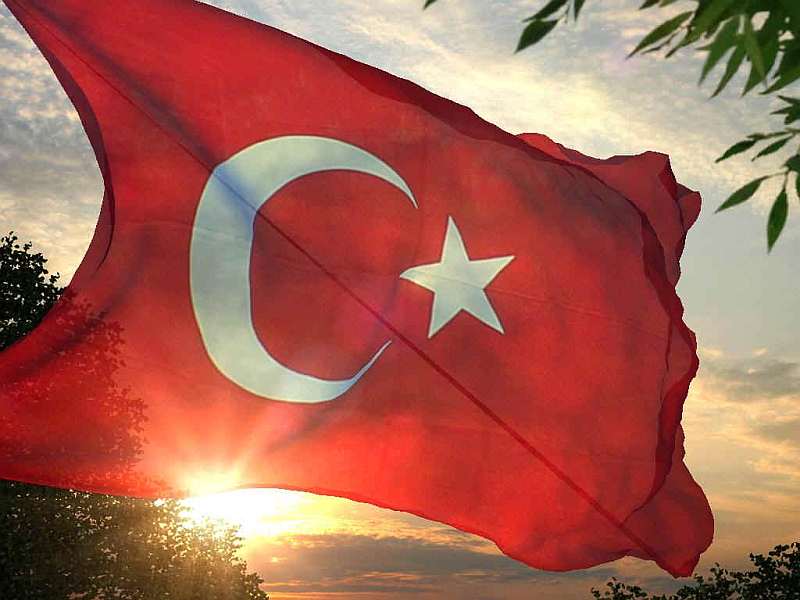 İSTİKLAL MARŞI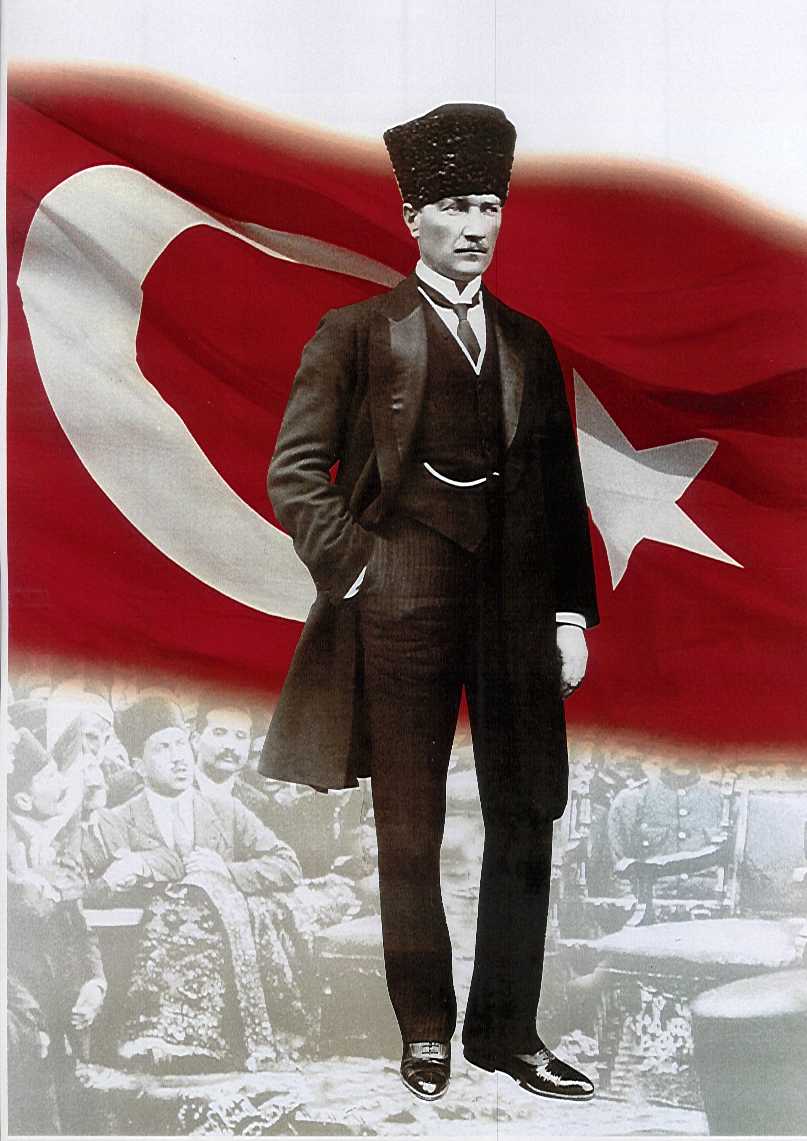 ATATÜRK’ÜN GENÇLİĞE HİTABESİEy Türk gençliği! Birinci vazifen, Türk istiklâlini, Türk cumhuriyetini, ilelebet, muhafaza ve müdafaa etmektir.Mevcudiyetinin ve istikbalinin yegâne temeli budur. Bu temel, senin, en kıymetli hazinendir. İstikbalde dahi, seni, bu hazineden, mahrum etmek isteyecek, dâhilî ve haricî, bedhahların olacaktır. Bir gün, istiklâl ve cumhuriyeti müdafaa mecburiyetine düşersen, vazifeye atılmak için, içinde bulunacağın vaziyetin imkân ve şeraitini düşünmeyeceksin! Bu imkân ve şerait, çok nâmüsait bir mahiyette tezahür edebilir. İstiklâl ve cumhuriyetine kastedecek düşmanlar, bütün dünyada emsali görülmemiş bir galibiyetin mümessili olabilirler. Cebren ve hile ile aziz vatanın, bütün kaleleri zapt edilmiş, bütün tersanelerine girilmiş, bütün orduları dağıtılmış ve memleketin her köşesi bilfiil işgal edilmiş olabilir. Bütün bu şeraitten daha elîm ve daha vahim olmak üzere, memleketin dâhilinde, iktidara sahip olanlar gaflet ve dalâlet ve hattâ hıyanet içinde bulunabilirler. Hattâ bu iktidar sahipleri şahsî menfaatlerini, müstevlilerin siyasî emelleriyle tevhit edebilirler. Millet, fakr u zaruret içinde harap ve bîtap düşmüş olabilir.Ey Türk istikbalinin evlâdı! İşte, bu ahval ve şerait içinde dahi, vazifen; Türk istiklâl ve cumhuriyetini kurtarmaktır! Muhtaç olduğun kudret, damarlarındaki asîl kanda, mevcuttur!                                                            
                                                 Mustafa Kemal ATATÜRK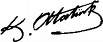 Okul Müdürünün Sunuşu            Bir kurumun, kendisinden beklenen görevleri yerine getirebilmesi, doğru bir planlamaya ve hazırlanan planın doğru bir şekilde uygulanmasına bağlıdır. Bu kurum eğitime hizmet ediyorsa planlama daha da önem kazanmaktadır.  Okul öncesi eğitimi; 36-72 ay grubundaki çocukların bedensel, zihinsel, duygusal ve sosyal yönden gelişmelerini destekleyen, onları toplumun kültürel değerleri doğrultusunda yönlendiren ve temel eğitim bütünlüğü içinde ilkokula hazırlayan örgün eğitimin ilk basamağıdır. Öğrenim sürecinin en önemli basamağı olan bu dönemde edinilen beceriler yaşantının bütün evrelerini etkiler. Kurumun yüklenmiş olduğu bu büyük sorumluluğun tüm çalışanlar açısından bilinmesi ve çalışmalara doğru yön verebilme ancak stratejik plan ile mümkündür. “ Stratejik Plan” kurum çalışanları açısından şeffaflık ve yarınını bilmektir. Hayme Hatun Anaokulu Stratejik Planı (2017-2019) ‘da belirtilen stratejik amaç ve hedeflere ulaşmamız, okulumuzun gelişme ve kurumsallaşma süreçlerine önemli katkılar sağlayacağına inanmaktayız.            Hayme Hatun Anaokulu Stratejik Planlama çalışmasına durum tespiti SWOT analizi yapılarak başlanmıştır. Daha sonra SWOT sonuçlarına göre Stratejik Planlama aşamasına geçilmiştir.            Okulun amaçları, hedefleri, hedeflere ulaşmak için stratejiler ortaya konmuştur.            Stratejik Planda belirtilen hedeflere ulaşma düzeyini belirlemeye dönük yıl sonunda değerlendirme çalışmaları yapılacaktır.            Her alanda güçlü bir ülke olmanın yolu bilgi ve planlama ile belli bir zaman diliminde gerçekleşen Stratejik Planlama ile oluşabilmektedir. Biz de bu amaçla Büyük Önder Mustafa Kemal Atatürk’ü örnek alarak çağa uyum sağlayabilecek çağı yönlendirebilecek nesiller yetiştirerek Türkiye Cumhuriyeti’ni daha da ileriye götürecek bireyler yetiştirme gayreti ile çalışmaktayız.             Planı hazırlamada emeği geçen tüm ekip çalışanlarımıza teşekkür                                                                                                               Fatma DURUSUOkul MüdürüİÇİNDEKİLERBİRİNCİ BÖLÜMGENEL BİLGİLERKURUM İÇİ ANALİZ Organizasyon Yapısı  İnsan Kaynakları Kurumdaki Mevcut PersonelDestek Personele (Hizmetli- Memur) İlişkin Bilgiler:	Kurumdaki Mevcut Hizmetli/Memur Sayısı:Teknolojik DüzeyOkul/Kurumun Mevcut Teknolojik Altyapısı:Okulun Fiziki Altyapısı:     	Okulun Fiziki DurumuMali KaynaklarOkulumuzun mali kaynaklarını genel bütçe, okul aile birliği gelirleri, kantin gelirleri olarak belirlenmiştir.Okul Kaynak Tablosu:Okul Gelir-Gider Tablosu:İKİNCİ BÖLÜMPERFORMANS BİLGİLERİMisyon, Vizyon, Temel Değerler MİSYONUMUZOkul öncesi eğitiminin amaçları doğrultusunda bütün çocukların; Atatürk, vatan, millet, bayrak, aile ve insan sevgisini benimseyen, millî ve manevî değerlere bağlı, kendine güvenen, çevresiyle iyi iletişim kurabilen, dürüst, ilkeli, çağdaş düşünceli, hak ve sorumluluklarını bilen, saygılı ve kültürel çeşitlilik içinde hoşgörülü bireyler olarak yetişmelerine; bütün gelişim alanları itibariyle sağlıklı ve dengeli bir şekilde gelişmesini ve iyi alışkanlıklar kazanmalarını; Türkçeyi doğru ve güzel konuşmalarını; çocuklara sevgi, saygı, iş birliği, sorumluluk, hoşgörü, yardımlaşma, dayanışma ve paylaşma gibi davranışlar kazanmalarını; onlara hayal güçlerini, yaratıcı ve eleştirel düşünme becerilerini, iletişim kurma ve duygularını anlatabilme davranışlarını kazandırmak ve aynı zamanda onları ilkokula hazırlamaktır.VİZYONUMUZÇocuklarımızın bütün gelişim alanlarında sağlıklı ve dengeli bir şekilde gelişimlerini sağlayarak, yapıcı, yaratıcı, eleştirel düşünme becerisine sahip, problem çözme yeterliliğini kazanmış, insan haklarına saygılı, paylaşımcı, hoşgörülü,  milli ve manevi değerleri benimsemiş, bunları koruyan ve geliştiren, özgüveni yüksek, sorumluluk sahibi, mutlu ve sevgi dolu bireyler olarak yetişmelerini sağlamak ve geleceği şekillendirecek nesiller olarak onları hayata hazırlamaktır.TEMEL DEĞERLERİMİZ1- Okulumuzun amacı topluma, milli ve manevi değerleri yaşamasını bilen, inançlara saygılı, ahlaklı, sorumluluk sahibi bilinçli bireyler yetiştirmektir. 2- Eğitim hizmetini sunduğumuz ailelerimizin ve öğrencilerimizin isteklerini, ihtiyaçlarını belirleyip, bunları karşılamaya çalışırız. 3- Kararlarımızı elde ettiğimiz sonuçlara göre alırız. 4- Amacımız başarı elde etmektir.  5- Başarının ancak takım çalışmasıyla elde edileceğine inanıyoruz. 6- Okul Öncesi Eğitimin amaç ve ilkelere uygun eğitim öğretim veren bir okuluz7- Sağlıklı, temizlik ve hijyen kurallarına dikkat eden bir okuluz.8- Eğitim ve öğretimin kalitesini arttırmak için, elindeki bütün imkanları bu amaçla kullanan bir okuluz.9- Öğrenci merkezli anlayışa sahip bir okuluz.STRATEJİK PLANDA YER ALANAMAÇ VE HEDEFLERSTRATEJİK AMAÇ 1: Okul öncesi eğitimde başta dezavantajlı bireyler olmak üzere tüm bireylere fırsat eşitliği sağlanarak bireylerin eğitim ve öğretime katılımını artırmak.HEDEF 1.1 : Eğitim bölgemizdeki okul öncesi çağındaki tüm bireylerin eğitime erişimini ve sürekliliğini sağlamak. Okula devam konusunda öğrenciler özendirilerek bir üst öğrenimde ihtiyaç duyacağı eğitim ve öğretim yeteneklerini kazandırarak eğitim sürecini plan dönemi sonuna kadar tamamlamalarını sağlamak.STRATEJİK AMAÇ 2: Eğitim öğretim sürecinde, öğrenme kazanımları sağlayacak yeterlilikteki öğretmenler yoluyla, öğrencileri üst öğrenime ve hayata hazırlayacak ortam sağlayarak, girişimci, düşünme becerisi gelişmiş sağlıklı bireyler yetiştirmek.HEDEF 2.1 : . Sosyal, kültürel, sanatsal ve sportif faaliyetlerde başarı oranını artırmak, rehberlik hizmetlerini etkin kullanmak.STRATEJİK AMAÇ 3: Okulumuzun mevcut beşeri, fiziki ve mali alt yapı eksikliklerini gidererek, yönetim ve organizasyon yapısını çağın gereklerine uygun daha etkin hale getirmekHEDEF 3.1. ihtiyaca yönelik beşeri altyapının sağlanması ile mevcut insan kaynaklarının ve yönetiminin niteliğini geliştirmek.HEDEF  3.2. Eğitim ortamlarını ihtiyacı karşılayacak duruma getirmek.HEDEF  3.3. Kurumsal yapımızı yönetişim anlayışıyla yenilemek, eğitim sistemi aktörlerinin katılımcı bir yaklaşımla karar alma süreçlerine dahil etmek.HEDEF 3.4. Bilgi toplumuna geçiş sürecinde eğitimde bilgi teknolojisinin kullanımını yaygınlaştırmak.ÜÇÜNCÜ BÖLÜM2017-2018 EĞİTİM ÖĞRETİM YILI FAALİYET TABLOLARIYıllık Faaliyet Planı Tahmini Maliyet  Tablosu Korkma, sönmez bu şafaklarda yüzen al sancak; Sönmeden yurdumun üstünde tüten en son ocak. 
O benim milletimin yıldızıdır, parlayacak; 
O benimdir, o benim milletimindir ancak. 

Çatma, kurban olayım, çehreni ey nazlı hilâl! 
Kahraman ırkıma bir gül! Ne bu şiddet, bu celâl? 
Sana olmaz dökülen kanlarımız sonra helâl... 
Hakkıdır, Hakk’a tapan, milletimin istiklâl! 

Ben ezelden beridir hür yaşadım, hür yaşarım. 
Hangi çılgın bana zincir vuracakmış? Şaşarım! 
Kükremiş sel gibiyim, bendimi çiğner, aşarım. 
Yırtarım dağları, enginlere sığmam, taşarım. 

Garbın afakını sarmışsa çelik zırhlı duvar, 
Benim iman dolu göğsüm gibi serhaddım var. 
Ulusun, korkma! Nasıl böyle bir imanı boğar, 
“Medeniyet!” dediğin tek dişi kalmış canavar? 

Arkadaş! Yurduma alçakları uğratma, sakın. 
Siper et gövdeni, dursun bu hayâsızca akın. 
Doğacaktır sana va’dettiği günler Hakk’ın... 
Kim bilir, belki yarın, belki yarından da yakın.Bastığın yerleri “toprak!” diyerek geçme, tanı: 
Düşün altındaki binlerce kefensiz yatanı. 
Sen şehit oğlusun, incitme, yazıktır, atanı: 
Verme, dünyaları alsan da, bu cennet vatanı. 
Kim bu cennet vatanın uğruna olmaz ki feda? 
Şüheda fışkıracak toprağı sıksan, şüheda! 
Canı, cananı, bütün varımı alsın da Huda, 
Etmesin tek vatanımdan beni dünyada cüda. 
Ruhumun senden, İlâhî, şudur ancak emeli: 
Değmesin mabedimin göğsüne namahrem eli. 
Bu ezanlar ki şahadetleri dinin temeli- 
Ebedî yurdumun üstünde benim inlemeli. 

O zaman vecd ile bin secde eder-varsa-taşım, 
Her cerihamdan, ilâhî, boşanıp kanlı yaşım, 
Fışkırır ruh-ı mücerret gibi yerden naşım; O zaman yükselerek arşa değer belki başım. 

Dalgalan sen de şafaklar gibi ey şanlı hilâl! 
Olsun artık dökülen kanlarımın hepsi helâl. 
Ebediyen sana yok, ırkıma yok izmihlâl: 
Hakkıdır, hür yaşamış, bayrağımın hürriyet;
Hakkıdır, Hakk’a tapan, milletimin istiklâl.                                Mehmet Akif ERSOYKONULAR                                                                                                                    SAYFAÖNSÖZ 6GİRİŞ 8BÖLÜM 19BÖLÜM 212BÖLÜM 316İLİ:   İZMİR                                      İLİ:   İZMİR                                      İLİ:   İZMİR                                      İLÇESİ: BUCA                                İLÇESİ: BUCA                                İLÇESİ: BUCA                                OKULUN ADI:HAYME HATUN ANAOKULUOKULUN ADI:HAYME HATUN ANAOKULUOKULUN ADI:HAYME HATUN ANAOKULUOKULUN ADI:HAYME HATUN ANAOKULUOKULUN ADI:HAYME HATUN ANAOKULUOKULUN ADI:HAYME HATUN ANAOKULUOKULA İLİŞKİN GENEL BİLGİLEROKULA İLİŞKİN GENEL BİLGİLEROKULA İLİŞKİN GENEL BİLGİLERPERSONEL İLE İLGİLİ BİLGİLERPERSONEL İLE İLGİLİ BİLGİLERPERSONEL İLE İLGİLİ BİLGİLEROkul Adresi:  Dumlupınar Mahallesi 74 sokak No:21 Buca-İZMİROkul Adresi:  Dumlupınar Mahallesi 74 sokak No:21 Buca-İZMİROkul Adresi:  Dumlupınar Mahallesi 74 sokak No:21 Buca-İZMİRKURUMDA ÇALIŞAN PERSONEL SAYISISayılarıSayılarıOkul Adresi:  Dumlupınar Mahallesi 74 sokak No:21 Buca-İZMİROkul Adresi:  Dumlupınar Mahallesi 74 sokak No:21 Buca-İZMİROkul Adresi:  Dumlupınar Mahallesi 74 sokak No:21 Buca-İZMİRKURUMDA ÇALIŞAN PERSONEL SAYISIErkekKadınOkul Telefonu0232-420-47-20 0232-420-47-20 Yönetici-2FaksOkul Öncesi Öğretmeni-8Elektronik Posta Adresihaymehatunanaokulu2017@gmail.comhaymehatunanaokulu2017@gmail.comBranş Öğretmeni--Web sayfa adresibucahaymehatunanaokulu.@meb.k12.trbucahaymehatunanaokulu.@meb.k12.trRehber Öğretmen--Öğretim ŞekliNormal(     )İkili(x)Memur--Okulun Hizmete Giriş Tarihi20172017Yardımcı Personel13Kurum Kodu763803763803Toplam113OKUL VE BİNA DONANIM BİLGİLERİOKUL VE BİNA DONANIM BİLGİLERİOKUL VE BİNA DONANIM BİLGİLERİOKUL VE BİNA DONANIM BİLGİLERİOKUL VE BİNA DONANIM BİLGİLERİOKUL VE BİNA DONANIM BİLGİLERİToplam Derslik Sayısı55Kütüphane Var(   )Yok( x   )Kullanılan Derslik Sayısı44Çok Amaçlı SalonVar(    )Yok(  x  )İdari Oda Sayısı33Çok Amaçlı SahaVar(    )Yok( x )Fen Laboratuvarı Sayısı--Bilgisayar Laboratuvarı Sayısı--İş atölyesi--……SıraGöreviNormMevcutErkekKadınToplamLisansY.LisansDoktora1Müdür11-11X2Müdür Yrd.11-11X3Okul Öncesi Öğretmeni88-88X4Türkçe Öğretmeni5Matematik Öğretmeni6Fen Bilgisi Öğretmeni7Sosyal Bilgiler Öğrt8Yabancı Dil9Din K.Ah Bilg10Görsel Snt.11Müzik12Beden Eğt.13Tek.Tasarım14Bilişim TekGöreviErkekErkekKadınEğitim DurumuHizmet YılıToplam1 Memur Memur -----2 Hizmetli Hizmetli            1          3İlkokul-Lise1-2626Araç-Gereçler MevcutİhtiyaçBilgisayar                  17Yazıcı                  17Tarayıcı                  17Projeksiyon                 05İnternet Bağlantısı                 10Fotokopi makinesi                 10Fiziki Mekânın AdıSayısıİhtiyaçAçıklamaMüdür Odası1 0Müdür Başyardımcısı Odası01Müdür Yardımcısı Odası00Öğretmenler Odası01Rehberlik Servisi01Derslik50Bilişim Laboratuarı-Fen Bilimleri Laboratuarı-….Kaynaklar2017-2018Okul Aile Birliği 9000Aktarılan Gelir1000TOPLAMYILLAR 2017-20182017-2018HARCAMA KALEMLERİ GELİRLER TOPLAMIGİDER Temizlik11600500Kırtasiye11600500Bakım Onarım116001600Mal ve Malzeme Alımı1160010000Personel Gideri116004000…….1160011600TOPLAM1160011600STRATEJİK PLAN 2017-2018 EĞİTİM ÖĞRETİM YILI EYLEM PLANI  STRATEJİK PLAN 2017-2018 EĞİTİM ÖĞRETİM YILI EYLEM PLANI  STRATEJİK PLAN 2017-2018 EĞİTİM ÖĞRETİM YILI EYLEM PLANI  STRATEJİK PLAN 2017-2018 EĞİTİM ÖĞRETİM YILI EYLEM PLANI  STRATEJİK PLAN 2017-2018 EĞİTİM ÖĞRETİM YILI EYLEM PLANI  STRATEJİK PLAN 2017-2018 EĞİTİM ÖĞRETİM YILI EYLEM PLANI  STRATEJİK PLAN 2017-2018 EĞİTİM ÖĞRETİM YILI EYLEM PLANI  STRATEJİK PLAN 2017-2018 EĞİTİM ÖĞRETİM YILI EYLEM PLANI  STRATEJİK PLAN 2017-2018 EĞİTİM ÖĞRETİM YILI EYLEM PLANI  STRATEJİK PLAN 2017-2018 EĞİTİM ÖĞRETİM YILI EYLEM PLANI  STRATEJİK PLAN 2017-2018 EĞİTİM ÖĞRETİM YILI EYLEM PLANI  STRATEJİK PLAN 2017-2018 EĞİTİM ÖĞRETİM YILI EYLEM PLANI  STRATEJİK PLAN 2017-2018 EĞİTİM ÖĞRETİM YILI EYLEM PLANI  STRATEJİK PLAN 2017-2018 EĞİTİM ÖĞRETİM YILI EYLEM PLANI  STRATEJİK PLAN 2017-2018 EĞİTİM ÖĞRETİM YILI EYLEM PLANI  TEMA 1TEMA 1TEMA 1TEMA 1TEMA 1Eğitime ve Öğretime Erişim: Her bireyin hakkı olan eğitime ekonomik, sosyal, kültürel ve demografik farklılık ve dezavantajlarından etkilenmeksizin eşit ve adil şartlar altında ulaşabilmesi ve bu eğitimi tamamlayabilmesidir.Eğitime ve Öğretime Erişim: Her bireyin hakkı olan eğitime ekonomik, sosyal, kültürel ve demografik farklılık ve dezavantajlarından etkilenmeksizin eşit ve adil şartlar altında ulaşabilmesi ve bu eğitimi tamamlayabilmesidir.Eğitime ve Öğretime Erişim: Her bireyin hakkı olan eğitime ekonomik, sosyal, kültürel ve demografik farklılık ve dezavantajlarından etkilenmeksizin eşit ve adil şartlar altında ulaşabilmesi ve bu eğitimi tamamlayabilmesidir.Eğitime ve Öğretime Erişim: Her bireyin hakkı olan eğitime ekonomik, sosyal, kültürel ve demografik farklılık ve dezavantajlarından etkilenmeksizin eşit ve adil şartlar altında ulaşabilmesi ve bu eğitimi tamamlayabilmesidir.Eğitime ve Öğretime Erişim: Her bireyin hakkı olan eğitime ekonomik, sosyal, kültürel ve demografik farklılık ve dezavantajlarından etkilenmeksizin eşit ve adil şartlar altında ulaşabilmesi ve bu eğitimi tamamlayabilmesidir.Eğitime ve Öğretime Erişim: Her bireyin hakkı olan eğitime ekonomik, sosyal, kültürel ve demografik farklılık ve dezavantajlarından etkilenmeksizin eşit ve adil şartlar altında ulaşabilmesi ve bu eğitimi tamamlayabilmesidir.Eğitime ve Öğretime Erişim: Her bireyin hakkı olan eğitime ekonomik, sosyal, kültürel ve demografik farklılık ve dezavantajlarından etkilenmeksizin eşit ve adil şartlar altında ulaşabilmesi ve bu eğitimi tamamlayabilmesidir.Eğitime ve Öğretime Erişim: Her bireyin hakkı olan eğitime ekonomik, sosyal, kültürel ve demografik farklılık ve dezavantajlarından etkilenmeksizin eşit ve adil şartlar altında ulaşabilmesi ve bu eğitimi tamamlayabilmesidir.Eğitime ve Öğretime Erişim: Her bireyin hakkı olan eğitime ekonomik, sosyal, kültürel ve demografik farklılık ve dezavantajlarından etkilenmeksizin eşit ve adil şartlar altında ulaşabilmesi ve bu eğitimi tamamlayabilmesidir.Eğitime ve Öğretime Erişim: Her bireyin hakkı olan eğitime ekonomik, sosyal, kültürel ve demografik farklılık ve dezavantajlarından etkilenmeksizin eşit ve adil şartlar altında ulaşabilmesi ve bu eğitimi tamamlayabilmesidir.Stratejik Amaç-1Stratejik Amaç-1Stratejik Amaç-1Stratejik Amaç-1Stratejik Amaç-1Okul öncesi eğitimde başta dezavantajlı bireyler olmak üzere tüm bireylere fırsat eşitliği sağlanarak bireylerin eğitim ve öğretime katılımını artırmak.Okul öncesi eğitimde başta dezavantajlı bireyler olmak üzere tüm bireylere fırsat eşitliği sağlanarak bireylerin eğitim ve öğretime katılımını artırmak.Okul öncesi eğitimde başta dezavantajlı bireyler olmak üzere tüm bireylere fırsat eşitliği sağlanarak bireylerin eğitim ve öğretime katılımını artırmak.Okul öncesi eğitimde başta dezavantajlı bireyler olmak üzere tüm bireylere fırsat eşitliği sağlanarak bireylerin eğitim ve öğretime katılımını artırmak.Okul öncesi eğitimde başta dezavantajlı bireyler olmak üzere tüm bireylere fırsat eşitliği sağlanarak bireylerin eğitim ve öğretime katılımını artırmak.Okul öncesi eğitimde başta dezavantajlı bireyler olmak üzere tüm bireylere fırsat eşitliği sağlanarak bireylerin eğitim ve öğretime katılımını artırmak.Okul öncesi eğitimde başta dezavantajlı bireyler olmak üzere tüm bireylere fırsat eşitliği sağlanarak bireylerin eğitim ve öğretime katılımını artırmak.Okul öncesi eğitimde başta dezavantajlı bireyler olmak üzere tüm bireylere fırsat eşitliği sağlanarak bireylerin eğitim ve öğretime katılımını artırmak.Okul öncesi eğitimde başta dezavantajlı bireyler olmak üzere tüm bireylere fırsat eşitliği sağlanarak bireylerin eğitim ve öğretime katılımını artırmak.Okul öncesi eğitimde başta dezavantajlı bireyler olmak üzere tüm bireylere fırsat eşitliği sağlanarak bireylerin eğitim ve öğretime katılımını artırmak.Stratejik Hedef-1.1Stratejik Hedef-1.1Stratejik Hedef-1.1Stratejik Hedef-1.1Stratejik Hedef-1.1Eğitim bölgemizdeki okul öncesi çağındaki tüm bireylerin eğitime erişimini ve sürekliliğini sağlamak. Okula devam konusunda öğrenciler özendirilerek bir üst öğrenimde ihtiyaç duyacağı eğitim ve öğretim yeteneklerini kazandırarak eğitim sürecini plan dönemi sonuna kadar tamamlamalarını sağlamak.Eğitim bölgemizdeki okul öncesi çağındaki tüm bireylerin eğitime erişimini ve sürekliliğini sağlamak. Okula devam konusunda öğrenciler özendirilerek bir üst öğrenimde ihtiyaç duyacağı eğitim ve öğretim yeteneklerini kazandırarak eğitim sürecini plan dönemi sonuna kadar tamamlamalarını sağlamak.Eğitim bölgemizdeki okul öncesi çağındaki tüm bireylerin eğitime erişimini ve sürekliliğini sağlamak. Okula devam konusunda öğrenciler özendirilerek bir üst öğrenimde ihtiyaç duyacağı eğitim ve öğretim yeteneklerini kazandırarak eğitim sürecini plan dönemi sonuna kadar tamamlamalarını sağlamak.Eğitim bölgemizdeki okul öncesi çağındaki tüm bireylerin eğitime erişimini ve sürekliliğini sağlamak. Okula devam konusunda öğrenciler özendirilerek bir üst öğrenimde ihtiyaç duyacağı eğitim ve öğretim yeteneklerini kazandırarak eğitim sürecini plan dönemi sonuna kadar tamamlamalarını sağlamak.Eğitim bölgemizdeki okul öncesi çağındaki tüm bireylerin eğitime erişimini ve sürekliliğini sağlamak. Okula devam konusunda öğrenciler özendirilerek bir üst öğrenimde ihtiyaç duyacağı eğitim ve öğretim yeteneklerini kazandırarak eğitim sürecini plan dönemi sonuna kadar tamamlamalarını sağlamak.Eğitim bölgemizdeki okul öncesi çağındaki tüm bireylerin eğitime erişimini ve sürekliliğini sağlamak. Okula devam konusunda öğrenciler özendirilerek bir üst öğrenimde ihtiyaç duyacağı eğitim ve öğretim yeteneklerini kazandırarak eğitim sürecini plan dönemi sonuna kadar tamamlamalarını sağlamak.Eğitim bölgemizdeki okul öncesi çağındaki tüm bireylerin eğitime erişimini ve sürekliliğini sağlamak. Okula devam konusunda öğrenciler özendirilerek bir üst öğrenimde ihtiyaç duyacağı eğitim ve öğretim yeteneklerini kazandırarak eğitim sürecini plan dönemi sonuna kadar tamamlamalarını sağlamak.Eğitim bölgemizdeki okul öncesi çağındaki tüm bireylerin eğitime erişimini ve sürekliliğini sağlamak. Okula devam konusunda öğrenciler özendirilerek bir üst öğrenimde ihtiyaç duyacağı eğitim ve öğretim yeteneklerini kazandırarak eğitim sürecini plan dönemi sonuna kadar tamamlamalarını sağlamak.Eğitim bölgemizdeki okul öncesi çağındaki tüm bireylerin eğitime erişimini ve sürekliliğini sağlamak. Okula devam konusunda öğrenciler özendirilerek bir üst öğrenimde ihtiyaç duyacağı eğitim ve öğretim yeteneklerini kazandırarak eğitim sürecini plan dönemi sonuna kadar tamamlamalarını sağlamak.Eğitim bölgemizdeki okul öncesi çağındaki tüm bireylerin eğitime erişimini ve sürekliliğini sağlamak. Okula devam konusunda öğrenciler özendirilerek bir üst öğrenimde ihtiyaç duyacağı eğitim ve öğretim yeteneklerini kazandırarak eğitim sürecini plan dönemi sonuna kadar tamamlamalarını sağlamak.Hedefin Performans Göstergeleri ****Hedefin Performans Göstergeleri ****Hedefin Performans Göstergeleri ****Hedefin Performans Göstergeleri ****Hedefin Performans Göstergeleri ****Hedefin Performans Göstergeleri ****2017- 2018 Mevcut Durum2017- 2018 Mevcut Durum2018-2019 Hedef2018-2019 Hedefİzleme Sonuçları***İzleme Sonuçları***İzleme Sonuçları***İzleme Sonuçları***Hedefin Performans Göstergeleri ****Hedefin Performans Göstergeleri ****Hedefin Performans Göstergeleri ****Hedefin Performans Göstergeleri ****Hedefin Performans Göstergeleri ****Hedefin Performans Göstergeleri ****2017- 2018 Mevcut Durum2017- 2018 Mevcut Durum2018-2019 Hedef2018-2019 Hedef1.İzlemeGerçekleşme oranı (%)2.İzlemeGerçekleşme oranı (%)PG 1.1.1Toplam öğrenci sayısıToplam öğrenci sayısıToplam öğrenci sayısıToplam öğrenci sayısıToplam öğrenci sayısıToplam öğrenci sayısı131131160160PG 1.1.210 gün ve üzeri devamsız öğrenci sayısı10 gün ve üzeri devamsız öğrenci sayısı10 gün ve üzeri devamsız öğrenci sayısı10 gün ve üzeri devamsız öğrenci sayısı10 gün ve üzeri devamsız öğrenci sayısı10 gün ve üzeri devamsız öğrenci sayısı----PG 1.1.310 gün ve üzeri devamsız öğrencilerin oranı(%)10 gün ve üzeri devamsız öğrencilerin oranı(%)10 gün ve üzeri devamsız öğrencilerin oranı(%)10 gün ve üzeri devamsız öğrencilerin oranı(%)10 gün ve üzeri devamsız öğrencilerin oranı(%)10 gün ve üzeri devamsız öğrencilerin oranı(%)----PG 1.1.4Eğitim ve öğretimden erken ayrılan öğrenci sayısıEğitim ve öğretimden erken ayrılan öğrenci sayısıEğitim ve öğretimden erken ayrılan öğrenci sayısıEğitim ve öğretimden erken ayrılan öğrenci sayısıEğitim ve öğretimden erken ayrılan öğrenci sayısıEğitim ve öğretimden erken ayrılan öğrenci sayısı----PG 1.1.5Eğitim ve öğretimden erken ayrılma oranEğitim ve öğretimden erken ayrılma oranEğitim ve öğretimden erken ayrılma oranEğitim ve öğretimden erken ayrılma oranEğitim ve öğretimden erken ayrılma oranEğitim ve öğretimden erken ayrılma oran----PG 1.1.6Örgün eğitime devam oranıÖrgün eğitime devam oranıÖrgün eğitime devam oranıÖrgün eğitime devam oranıÖrgün eğitime devam oranıÖrgün eğitime devam oranı98,998,999,3 99,3 FAALİYETLER **FAALİYETLER **Faaliyetin Performans GöstergeleriFaaliyetin Mevcut DurumuFaaliyetinPerformans HedefiFaaliyetinPerformans HedefiFaaliyetin Başlama ve 
Bitiş TarihiFaaliyetin SorumlusuTahmini MaliyetTahmini MaliyetKullanılacak KaynaklarFaaliyetle İlgili 1. İzleme dönemiFaaliyetle İlgili 1. İzleme dönemiFaaliyetle İlgili 2. İzleme dönemiFaaliyetle İlgili 2. İzleme dönemiFAALİYETLER **FAALİYETLER **Faaliyetin Performans GöstergeleriFaaliyetin Mevcut DurumuFaaliyetinPerformans HedefiFaaliyetinPerformans HedefiFaaliyetin Başlama ve 
Bitiş TarihiFaaliyetin SorumlusuTahmini MaliyetTahmini MaliyetKullanılacak KaynaklarFaaliyetle İlgili 1. İzleme dönemiFaaliyetle İlgili 1. İzleme dönemiFaaliyetle İlgili 2. İzleme dönemiFaaliyetle İlgili 2. İzleme dönemiFAALİYETLER **FAALİYETLER **Faaliyetin Performans GöstergeleriFaaliyetin Mevcut DurumuFaaliyetinPerformans HedefiFaaliyetinPerformans HedefiFaaliyetin Başlama ve 
Bitiş TarihiFaaliyetin SorumlusuTahmini MaliyetTahmini MaliyetKullanılacak KaynaklarFaaliyetle İlgili 1. İzleme dönemiFaaliyetle İlgili 1. İzleme dönemiFaaliyetle İlgili 2. İzleme dönemiFaaliyetle İlgili 2. İzleme dönemiFaaliyet 1.1.1: Özürsüz Devamsızlığı 5 gün ve üzeri olan öğrenci velilerine devamsızlık mektubu gönderilecekFaaliyet 1.1.1: Özürsüz Devamsızlığı 5 gün ve üzeri olan öğrenci velilerine devamsızlık mektubu gönderilecek Özürsüz Devamsızlığı 5 gün ve üzeri olan öğrenci sayısı30011/2017 11/2018 Öğretrmen200200Okul Aile Birliği1.Dönem Sonu1.Dönem Sonu2. Dönem Sonu2. Dönem SonuFaaliyet 1.1.1: Özürsüz Devamsızlığı 5 gün ve üzeri olan öğrenci velilerine devamsızlık mektubu gönderilecekFaaliyet 1.1.1: Özürsüz Devamsızlığı 5 gün ve üzeri olan öğrenci velilerine devamsızlık mektubu gönderilecekDevamsızlık mektubu gönderilen veli sayısı00011/2017 11/2018Öğretmen00-1.Dönem Sonu1.Dönem Sonu2. Dönem Sonu2. Dönem SonuFaaliyet 1.1.2: ev ziyaretleri yapılacak…gibi….Faaliyet 1.1.2: ev ziyaretleri yapılacak…gibi…. …130 15 50 50 11/2017 11/2018 Öğretmen100100 Okul Aile Birliği1.Dönem Sonu1.Dönem Sonu2. Dönem Sonu2. Dönem SonuFaaliyet 1.1.3:…velilere okul öncesi eğitim semineriFaaliyet 1.1.3:…velilere okul öncesi eğitim semineri 130 0 70 70 11/2017 11/2018Öğretmen 100 100  Okul Aile Birliği1.Dönem Sonu1.Dönem Sonu2. Dönem Sonu2. Dönem SonuSTRATEJİK PLAN 2017-2018 EĞİTİM ÖĞRETİM YILI EYLEM PLANI  STRATEJİK PLAN 2017-2018 EĞİTİM ÖĞRETİM YILI EYLEM PLANI  STRATEJİK PLAN 2017-2018 EĞİTİM ÖĞRETİM YILI EYLEM PLANI  STRATEJİK PLAN 2017-2018 EĞİTİM ÖĞRETİM YILI EYLEM PLANI  STRATEJİK PLAN 2017-2018 EĞİTİM ÖĞRETİM YILI EYLEM PLANI  STRATEJİK PLAN 2017-2018 EĞİTİM ÖĞRETİM YILI EYLEM PLANI  STRATEJİK PLAN 2017-2018 EĞİTİM ÖĞRETİM YILI EYLEM PLANI  STRATEJİK PLAN 2017-2018 EĞİTİM ÖĞRETİM YILI EYLEM PLANI  STRATEJİK PLAN 2017-2018 EĞİTİM ÖĞRETİM YILI EYLEM PLANI  STRATEJİK PLAN 2017-2018 EĞİTİM ÖĞRETİM YILI EYLEM PLANI  STRATEJİK PLAN 2017-2018 EĞİTİM ÖĞRETİM YILI EYLEM PLANI  STRATEJİK PLAN 2017-2018 EĞİTİM ÖĞRETİM YILI EYLEM PLANI  STRATEJİK PLAN 2017-2018 EĞİTİM ÖĞRETİM YILI EYLEM PLANI  STRATEJİK PLAN 2017-2018 EĞİTİM ÖĞRETİM YILI EYLEM PLANI  STRATEJİK PLAN 2017-2018 EĞİTİM ÖĞRETİM YILI EYLEM PLANI  TEMA 2TEMA 2TEMA 2TEMA 2TEMA 2Eğitim ve öğretimde kalitenin arttırılmasıEğitim ve öğretimde kalitenin arttırılmasıEğitim ve öğretimde kalitenin arttırılmasıEğitim ve öğretimde kalitenin arttırılmasıEğitim ve öğretimde kalitenin arttırılmasıEğitim ve öğretimde kalitenin arttırılmasıEğitim ve öğretimde kalitenin arttırılmasıEğitim ve öğretimde kalitenin arttırılmasıEğitim ve öğretimde kalitenin arttırılmasıEğitim ve öğretimde kalitenin arttırılmasıStratejik Amaç-2Stratejik Amaç-2Stratejik Amaç-2Stratejik Amaç-2Stratejik Amaç-2Eğitim öğretim sürecinde, öğrenme kazanımları sağlayacak yeterlilikteki öğretmenler yoluyla, öğrencileri üst öğrenime ve hayata hazırlayacak ortam sağlayarak, girişimci, düşünme becerisi gelişmiş sağlıklı bireyler yetiştirmek.Eğitim öğretim sürecinde, öğrenme kazanımları sağlayacak yeterlilikteki öğretmenler yoluyla, öğrencileri üst öğrenime ve hayata hazırlayacak ortam sağlayarak, girişimci, düşünme becerisi gelişmiş sağlıklı bireyler yetiştirmek.Eğitim öğretim sürecinde, öğrenme kazanımları sağlayacak yeterlilikteki öğretmenler yoluyla, öğrencileri üst öğrenime ve hayata hazırlayacak ortam sağlayarak, girişimci, düşünme becerisi gelişmiş sağlıklı bireyler yetiştirmek.Eğitim öğretim sürecinde, öğrenme kazanımları sağlayacak yeterlilikteki öğretmenler yoluyla, öğrencileri üst öğrenime ve hayata hazırlayacak ortam sağlayarak, girişimci, düşünme becerisi gelişmiş sağlıklı bireyler yetiştirmek.Eğitim öğretim sürecinde, öğrenme kazanımları sağlayacak yeterlilikteki öğretmenler yoluyla, öğrencileri üst öğrenime ve hayata hazırlayacak ortam sağlayarak, girişimci, düşünme becerisi gelişmiş sağlıklı bireyler yetiştirmek.Eğitim öğretim sürecinde, öğrenme kazanımları sağlayacak yeterlilikteki öğretmenler yoluyla, öğrencileri üst öğrenime ve hayata hazırlayacak ortam sağlayarak, girişimci, düşünme becerisi gelişmiş sağlıklı bireyler yetiştirmek.Eğitim öğretim sürecinde, öğrenme kazanımları sağlayacak yeterlilikteki öğretmenler yoluyla, öğrencileri üst öğrenime ve hayata hazırlayacak ortam sağlayarak, girişimci, düşünme becerisi gelişmiş sağlıklı bireyler yetiştirmek.Eğitim öğretim sürecinde, öğrenme kazanımları sağlayacak yeterlilikteki öğretmenler yoluyla, öğrencileri üst öğrenime ve hayata hazırlayacak ortam sağlayarak, girişimci, düşünme becerisi gelişmiş sağlıklı bireyler yetiştirmek.Eğitim öğretim sürecinde, öğrenme kazanımları sağlayacak yeterlilikteki öğretmenler yoluyla, öğrencileri üst öğrenime ve hayata hazırlayacak ortam sağlayarak, girişimci, düşünme becerisi gelişmiş sağlıklı bireyler yetiştirmek.Eğitim öğretim sürecinde, öğrenme kazanımları sağlayacak yeterlilikteki öğretmenler yoluyla, öğrencileri üst öğrenime ve hayata hazırlayacak ortam sağlayarak, girişimci, düşünme becerisi gelişmiş sağlıklı bireyler yetiştirmek.Stratejik Hedef-2.1Stratejik Hedef-2.1Stratejik Hedef-2.1Stratejik Hedef-2.1Stratejik Hedef-2.1Çocukları kendilerini ifade ederken Türkçeyi doğru ve güzel konuşmalarına ortam hazırlamak. Çocuklara sevgi, işbirliği, sorumluluk, dayanışma gibi davranışları kazandıracak grup etkinlikleri düzenlemek. Öğrencilerimizin bireysel farklılıklarını öne çıkarıp, olumlu yönde geliştirmekÇocukları kendilerini ifade ederken Türkçeyi doğru ve güzel konuşmalarına ortam hazırlamak. Çocuklara sevgi, işbirliği, sorumluluk, dayanışma gibi davranışları kazandıracak grup etkinlikleri düzenlemek. Öğrencilerimizin bireysel farklılıklarını öne çıkarıp, olumlu yönde geliştirmekÇocukları kendilerini ifade ederken Türkçeyi doğru ve güzel konuşmalarına ortam hazırlamak. Çocuklara sevgi, işbirliği, sorumluluk, dayanışma gibi davranışları kazandıracak grup etkinlikleri düzenlemek. Öğrencilerimizin bireysel farklılıklarını öne çıkarıp, olumlu yönde geliştirmekÇocukları kendilerini ifade ederken Türkçeyi doğru ve güzel konuşmalarına ortam hazırlamak. Çocuklara sevgi, işbirliği, sorumluluk, dayanışma gibi davranışları kazandıracak grup etkinlikleri düzenlemek. Öğrencilerimizin bireysel farklılıklarını öne çıkarıp, olumlu yönde geliştirmekÇocukları kendilerini ifade ederken Türkçeyi doğru ve güzel konuşmalarına ortam hazırlamak. Çocuklara sevgi, işbirliği, sorumluluk, dayanışma gibi davranışları kazandıracak grup etkinlikleri düzenlemek. Öğrencilerimizin bireysel farklılıklarını öne çıkarıp, olumlu yönde geliştirmekÇocukları kendilerini ifade ederken Türkçeyi doğru ve güzel konuşmalarına ortam hazırlamak. Çocuklara sevgi, işbirliği, sorumluluk, dayanışma gibi davranışları kazandıracak grup etkinlikleri düzenlemek. Öğrencilerimizin bireysel farklılıklarını öne çıkarıp, olumlu yönde geliştirmekÇocukları kendilerini ifade ederken Türkçeyi doğru ve güzel konuşmalarına ortam hazırlamak. Çocuklara sevgi, işbirliği, sorumluluk, dayanışma gibi davranışları kazandıracak grup etkinlikleri düzenlemek. Öğrencilerimizin bireysel farklılıklarını öne çıkarıp, olumlu yönde geliştirmekÇocukları kendilerini ifade ederken Türkçeyi doğru ve güzel konuşmalarına ortam hazırlamak. Çocuklara sevgi, işbirliği, sorumluluk, dayanışma gibi davranışları kazandıracak grup etkinlikleri düzenlemek. Öğrencilerimizin bireysel farklılıklarını öne çıkarıp, olumlu yönde geliştirmekÇocukları kendilerini ifade ederken Türkçeyi doğru ve güzel konuşmalarına ortam hazırlamak. Çocuklara sevgi, işbirliği, sorumluluk, dayanışma gibi davranışları kazandıracak grup etkinlikleri düzenlemek. Öğrencilerimizin bireysel farklılıklarını öne çıkarıp, olumlu yönde geliştirmekÇocukları kendilerini ifade ederken Türkçeyi doğru ve güzel konuşmalarına ortam hazırlamak. Çocuklara sevgi, işbirliği, sorumluluk, dayanışma gibi davranışları kazandıracak grup etkinlikleri düzenlemek. Öğrencilerimizin bireysel farklılıklarını öne çıkarıp, olumlu yönde geliştirmekStratejik Hedef 2.2.Stratejik Hedef 2.2.Stratejik Hedef 2.2.Stratejik Hedef 2.2.Stratejik Hedef 2.2.Ulusal ve uluslararası hareketlilik programlarında katılımı artırmak.Ulusal ve uluslararası hareketlilik programlarında katılımı artırmak.Ulusal ve uluslararası hareketlilik programlarında katılımı artırmak.Ulusal ve uluslararası hareketlilik programlarında katılımı artırmak.Ulusal ve uluslararası hareketlilik programlarında katılımı artırmak.Ulusal ve uluslararası hareketlilik programlarında katılımı artırmak.Ulusal ve uluslararası hareketlilik programlarında katılımı artırmak.Ulusal ve uluslararası hareketlilik programlarında katılımı artırmak.Ulusal ve uluslararası hareketlilik programlarında katılımı artırmak.Ulusal ve uluslararası hareketlilik programlarında katılımı artırmak.Hedefin Performans Göstergeleri ****Hedefin Performans Göstergeleri ****Hedefin Performans Göstergeleri ****Hedefin Performans Göstergeleri ****Hedefin Performans Göstergeleri ****Hedefin Performans Göstergeleri ****2017- 2018 Mevcut Durum2017- 2018 Mevcut Durum2018-2019 Hedef2018-2019 Hedefİzleme Sonuçları***İzleme Sonuçları***İzleme Sonuçları***İzleme Sonuçları***Hedefin Performans Göstergeleri ****Hedefin Performans Göstergeleri ****Hedefin Performans Göstergeleri ****Hedefin Performans Göstergeleri ****Hedefin Performans Göstergeleri ****Hedefin Performans Göstergeleri ****2017- 2018 Mevcut Durum2017- 2018 Mevcut Durum2018-2019 Hedef2018-2019 Hedef1.İzlemeGerçekleşme oranı (%)2.İzlemeGerçekleşme oranı (%)PG 1.1.1Toplam öğrenci sayısıToplam öğrenci sayısıToplam öğrenci sayısıToplam öğrenci sayısıToplam öğrenci sayısıToplam öğrenci sayısı131131160160PG 1.1.210 gün ve üzeri devamsız öğrenci sayısı10 gün ve üzeri devamsız öğrenci sayısı10 gün ve üzeri devamsız öğrenci sayısı10 gün ve üzeri devamsız öğrenci sayısı10 gün ve üzeri devamsız öğrenci sayısı10 gün ve üzeri devamsız öğrenci sayısı----PG 1.1.310 gün ve üzeri devamsız öğrencilerin oranı(%)10 gün ve üzeri devamsız öğrencilerin oranı(%)10 gün ve üzeri devamsız öğrencilerin oranı(%)10 gün ve üzeri devamsız öğrencilerin oranı(%)10 gün ve üzeri devamsız öğrencilerin oranı(%)10 gün ve üzeri devamsız öğrencilerin oranı(%)----PG 1.1.4Eğitim ve öğretimden erken ayrılan öğrenci sayısıEğitim ve öğretimden erken ayrılan öğrenci sayısıEğitim ve öğretimden erken ayrılan öğrenci sayısıEğitim ve öğretimden erken ayrılan öğrenci sayısıEğitim ve öğretimden erken ayrılan öğrenci sayısıEğitim ve öğretimden erken ayrılan öğrenci sayısı----PG 1.1.5Eğitim ve öğretimden erken ayrılma oranEğitim ve öğretimden erken ayrılma oranEğitim ve öğretimden erken ayrılma oranEğitim ve öğretimden erken ayrılma oranEğitim ve öğretimden erken ayrılma oranEğitim ve öğretimden erken ayrılma oran----PG 1.1.6Örgün eğitime devam oranıÖrgün eğitime devam oranıÖrgün eğitime devam oranıÖrgün eğitime devam oranıÖrgün eğitime devam oranıÖrgün eğitime devam oranı98,998,999,3 99,3 FAALİYETLER **FAALİYETLER **Faaliyetin Performans GöstergeleriFaaliyetin Mevcut DurumuFaaliyetinPerformans HedefiFaaliyetinPerformans HedefiFaaliyetin Başlama ve 
Bitiş TarihiFaaliyetin SorumlusuTahmini MaliyetTahmini MaliyetKullanılacak KaynaklarFaaliyetle İlgili 1. İzleme dönemiFaaliyetle İlgili 1. İzleme dönemiFaaliyetle İlgili 2. İzleme dönemiFaaliyetle İlgili 2. İzleme dönemiFAALİYETLER **FAALİYETLER **Faaliyetin Performans GöstergeleriFaaliyetin Mevcut DurumuFaaliyetinPerformans HedefiFaaliyetinPerformans HedefiFaaliyetin Başlama ve 
Bitiş TarihiFaaliyetin SorumlusuTahmini MaliyetTahmini MaliyetKullanılacak KaynaklarFaaliyetle İlgili 1. İzleme dönemiFaaliyetle İlgili 1. İzleme dönemiFaaliyetle İlgili 2. İzleme dönemiFaaliyetle İlgili 2. İzleme dönemiFAALİYETLER **FAALİYETLER **Faaliyetin Performans GöstergeleriFaaliyetin Mevcut DurumuFaaliyetinPerformans HedefiFaaliyetinPerformans HedefiFaaliyetin Başlama ve 
Bitiş TarihiFaaliyetin SorumlusuTahmini MaliyetTahmini MaliyetKullanılacak KaynaklarFaaliyetle İlgili 1. İzleme dönemiFaaliyetle İlgili 1. İzleme dönemiFaaliyetle İlgili 2. İzleme dönemiFaaliyetle İlgili 2. İzleme dönemiFaaliyet 2.1.1: Sosyal, kültürel, sanatsal ve sportif faaliyetlerde başarı oranını artırmak, rehberlik hizmetlerini etkin kullanmak.Faaliyet 2.1.1: Sosyal, kültürel, sanatsal ve sportif faaliyetlerde başarı oranını artırmak, rehberlik hizmetlerini etkin kullanmak. Yapılan gurup etkinlik türü sayısı 1510010011/2017 11/2018Okul İdaresi500500 Okul Aile Birliği1.Dönem Sonu1.Dönem Sonu2. Dönem Sonu2. Dönem SonuFaaliyet 2.1.1: Sosyal, kültürel, sanatsal ve sportif faaliyetlerde başarı oranını artırmak, rehberlik hizmetlerini etkin kullanmak.Faaliyet 2.1.1: Sosyal, kültürel, sanatsal ve sportif faaliyetlerde başarı oranını artırmak, rehberlik hizmetlerini etkin kullanmak.Çocuk ve velilere yapılan etkinlik türü sayısı24411/2017 11/2018Okul İdaresi500500 Okul Aile Birliği1.Dönem Sonu1.Dönem Sonu2. Dönem Sonu2. Dönem SonuFaaliyet 2.1.2 Ulusal ve Uluslararası Hareketlilik: Ulusal ve uluslararası hareketlilik programlarında katılımı artırmakFaaliyet 2.1.2 Ulusal ve Uluslararası Hareketlilik: Ulusal ve uluslararası hareketlilik programlarında katılımı artırmakErasmus+ Programlarına katılan öğretmen sayısı 1 4 4 11/2017 11/2018Nurdagül KUZU 500 500 Okul Yönetimi1.Dönem Sonu1.Dönem Sonu2. Dönem Sonu2. Dönem SonuSTRATEJİK PLAN 2017-2018 EĞİTİM ÖĞRETİM YILI EYLEM PLANI  STRATEJİK PLAN 2017-2018 EĞİTİM ÖĞRETİM YILI EYLEM PLANI  STRATEJİK PLAN 2017-2018 EĞİTİM ÖĞRETİM YILI EYLEM PLANI  STRATEJİK PLAN 2017-2018 EĞİTİM ÖĞRETİM YILI EYLEM PLANI  STRATEJİK PLAN 2017-2018 EĞİTİM ÖĞRETİM YILI EYLEM PLANI  STRATEJİK PLAN 2017-2018 EĞİTİM ÖĞRETİM YILI EYLEM PLANI  STRATEJİK PLAN 2017-2018 EĞİTİM ÖĞRETİM YILI EYLEM PLANI  STRATEJİK PLAN 2017-2018 EĞİTİM ÖĞRETİM YILI EYLEM PLANI  STRATEJİK PLAN 2017-2018 EĞİTİM ÖĞRETİM YILI EYLEM PLANI  STRATEJİK PLAN 2017-2018 EĞİTİM ÖĞRETİM YILI EYLEM PLANI  STRATEJİK PLAN 2017-2018 EĞİTİM ÖĞRETİM YILI EYLEM PLANI  STRATEJİK PLAN 2017-2018 EĞİTİM ÖĞRETİM YILI EYLEM PLANI  STRATEJİK PLAN 2017-2018 EĞİTİM ÖĞRETİM YILI EYLEM PLANI  STRATEJİK PLAN 2017-2018 EĞİTİM ÖĞRETİM YILI EYLEM PLANI  STRATEJİK PLAN 2017-2018 EĞİTİM ÖĞRETİM YILI EYLEM PLANI  TEMA 3TEMA 3TEMA 3Kurumsal kapasitenin geliştirilmesiKurumsal kapasitenin geliştirilmesiKurumsal kapasitenin geliştirilmesiKurumsal kapasitenin geliştirilmesiKurumsal kapasitenin geliştirilmesiKurumsal kapasitenin geliştirilmesiKurumsal kapasitenin geliştirilmesiKurumsal kapasitenin geliştirilmesiKurumsal kapasitenin geliştirilmesiKurumsal kapasitenin geliştirilmesiKurumsal kapasitenin geliştirilmesiKurumsal kapasitenin geliştirilmesiSTRATEJİK AMAÇ 3: STRATEJİK AMAÇ 3: STRATEJİK AMAÇ 3: Okulumuzun mevcut beşeri, fiziki ve mali alt yapı eksikliklerini gidererek, yönetim ve organizasyon yapısını çağın gereklerine uygun daha etkin hale getirmek.Okulumuzun mevcut beşeri, fiziki ve mali alt yapı eksikliklerini gidererek, yönetim ve organizasyon yapısını çağın gereklerine uygun daha etkin hale getirmek.Okulumuzun mevcut beşeri, fiziki ve mali alt yapı eksikliklerini gidererek, yönetim ve organizasyon yapısını çağın gereklerine uygun daha etkin hale getirmek.Okulumuzun mevcut beşeri, fiziki ve mali alt yapı eksikliklerini gidererek, yönetim ve organizasyon yapısını çağın gereklerine uygun daha etkin hale getirmek.Okulumuzun mevcut beşeri, fiziki ve mali alt yapı eksikliklerini gidererek, yönetim ve organizasyon yapısını çağın gereklerine uygun daha etkin hale getirmek.Okulumuzun mevcut beşeri, fiziki ve mali alt yapı eksikliklerini gidererek, yönetim ve organizasyon yapısını çağın gereklerine uygun daha etkin hale getirmek.Okulumuzun mevcut beşeri, fiziki ve mali alt yapı eksikliklerini gidererek, yönetim ve organizasyon yapısını çağın gereklerine uygun daha etkin hale getirmek.Okulumuzun mevcut beşeri, fiziki ve mali alt yapı eksikliklerini gidererek, yönetim ve organizasyon yapısını çağın gereklerine uygun daha etkin hale getirmek.Okulumuzun mevcut beşeri, fiziki ve mali alt yapı eksikliklerini gidererek, yönetim ve organizasyon yapısını çağın gereklerine uygun daha etkin hale getirmek.Okulumuzun mevcut beşeri, fiziki ve mali alt yapı eksikliklerini gidererek, yönetim ve organizasyon yapısını çağın gereklerine uygun daha etkin hale getirmek.Okulumuzun mevcut beşeri, fiziki ve mali alt yapı eksikliklerini gidererek, yönetim ve organizasyon yapısını çağın gereklerine uygun daha etkin hale getirmek.Okulumuzun mevcut beşeri, fiziki ve mali alt yapı eksikliklerini gidererek, yönetim ve organizasyon yapısını çağın gereklerine uygun daha etkin hale getirmek.Stratejik Hedef 3.1. Stratejik Hedef 3.1. Stratejik Hedef 3.1. ihtiyaca yönelik beşeri altyapının sağlanması ile mevcut insan kaynaklarının ve yönetiminin niteliğini geliştirmekihtiyaca yönelik beşeri altyapının sağlanması ile mevcut insan kaynaklarının ve yönetiminin niteliğini geliştirmekihtiyaca yönelik beşeri altyapının sağlanması ile mevcut insan kaynaklarının ve yönetiminin niteliğini geliştirmekihtiyaca yönelik beşeri altyapının sağlanması ile mevcut insan kaynaklarının ve yönetiminin niteliğini geliştirmekihtiyaca yönelik beşeri altyapının sağlanması ile mevcut insan kaynaklarının ve yönetiminin niteliğini geliştirmekihtiyaca yönelik beşeri altyapının sağlanması ile mevcut insan kaynaklarının ve yönetiminin niteliğini geliştirmekihtiyaca yönelik beşeri altyapının sağlanması ile mevcut insan kaynaklarının ve yönetiminin niteliğini geliştirmekihtiyaca yönelik beşeri altyapının sağlanması ile mevcut insan kaynaklarının ve yönetiminin niteliğini geliştirmekihtiyaca yönelik beşeri altyapının sağlanması ile mevcut insan kaynaklarının ve yönetiminin niteliğini geliştirmekihtiyaca yönelik beşeri altyapının sağlanması ile mevcut insan kaynaklarının ve yönetiminin niteliğini geliştirmekihtiyaca yönelik beşeri altyapının sağlanması ile mevcut insan kaynaklarının ve yönetiminin niteliğini geliştirmekihtiyaca yönelik beşeri altyapının sağlanması ile mevcut insan kaynaklarının ve yönetiminin niteliğini geliştirmekStratejik Hedef 3.2 Stratejik Hedef 3.2 Stratejik Hedef 3.2 Eğitim ortamlarını ihtiyacı karşılayacak duruma getirmekEğitim ortamlarını ihtiyacı karşılayacak duruma getirmekEğitim ortamlarını ihtiyacı karşılayacak duruma getirmekEğitim ortamlarını ihtiyacı karşılayacak duruma getirmekEğitim ortamlarını ihtiyacı karşılayacak duruma getirmekEğitim ortamlarını ihtiyacı karşılayacak duruma getirmekEğitim ortamlarını ihtiyacı karşılayacak duruma getirmekEğitim ortamlarını ihtiyacı karşılayacak duruma getirmekEğitim ortamlarını ihtiyacı karşılayacak duruma getirmekEğitim ortamlarını ihtiyacı karşılayacak duruma getirmekEğitim ortamlarını ihtiyacı karşılayacak duruma getirmekEğitim ortamlarını ihtiyacı karşılayacak duruma getirmekStratejik Hedef 3.3. Stratejik Hedef 3.3. Stratejik Hedef 3.3. Kurumsal yapımızı yönetişim anlayışıyla yenilemek, eğitim sistemi aktörlerinin katılımcı bir yaklaşımla karar alma süreçlerine dahil etmek.Kurumsal yapımızı yönetişim anlayışıyla yenilemek, eğitim sistemi aktörlerinin katılımcı bir yaklaşımla karar alma süreçlerine dahil etmek.Kurumsal yapımızı yönetişim anlayışıyla yenilemek, eğitim sistemi aktörlerinin katılımcı bir yaklaşımla karar alma süreçlerine dahil etmek.Kurumsal yapımızı yönetişim anlayışıyla yenilemek, eğitim sistemi aktörlerinin katılımcı bir yaklaşımla karar alma süreçlerine dahil etmek.Kurumsal yapımızı yönetişim anlayışıyla yenilemek, eğitim sistemi aktörlerinin katılımcı bir yaklaşımla karar alma süreçlerine dahil etmek.Kurumsal yapımızı yönetişim anlayışıyla yenilemek, eğitim sistemi aktörlerinin katılımcı bir yaklaşımla karar alma süreçlerine dahil etmek.Kurumsal yapımızı yönetişim anlayışıyla yenilemek, eğitim sistemi aktörlerinin katılımcı bir yaklaşımla karar alma süreçlerine dahil etmek.Kurumsal yapımızı yönetişim anlayışıyla yenilemek, eğitim sistemi aktörlerinin katılımcı bir yaklaşımla karar alma süreçlerine dahil etmek.Kurumsal yapımızı yönetişim anlayışıyla yenilemek, eğitim sistemi aktörlerinin katılımcı bir yaklaşımla karar alma süreçlerine dahil etmek.Kurumsal yapımızı yönetişim anlayışıyla yenilemek, eğitim sistemi aktörlerinin katılımcı bir yaklaşımla karar alma süreçlerine dahil etmek.Kurumsal yapımızı yönetişim anlayışıyla yenilemek, eğitim sistemi aktörlerinin katılımcı bir yaklaşımla karar alma süreçlerine dahil etmek.Kurumsal yapımızı yönetişim anlayışıyla yenilemek, eğitim sistemi aktörlerinin katılımcı bir yaklaşımla karar alma süreçlerine dahil etmek.Stratejik Hedef 3.4 Stratejik Hedef 3.4 Stratejik Hedef 3.4 Bilgi toplumuna geçiş sürecinde eğitimde bilgi teknolojisinin kullanımını yaygınlaştırmak.Bilgi toplumuna geçiş sürecinde eğitimde bilgi teknolojisinin kullanımını yaygınlaştırmak.Bilgi toplumuna geçiş sürecinde eğitimde bilgi teknolojisinin kullanımını yaygınlaştırmak.Bilgi toplumuna geçiş sürecinde eğitimde bilgi teknolojisinin kullanımını yaygınlaştırmak.Bilgi toplumuna geçiş sürecinde eğitimde bilgi teknolojisinin kullanımını yaygınlaştırmak.Bilgi toplumuna geçiş sürecinde eğitimde bilgi teknolojisinin kullanımını yaygınlaştırmak.Bilgi toplumuna geçiş sürecinde eğitimde bilgi teknolojisinin kullanımını yaygınlaştırmak.Bilgi toplumuna geçiş sürecinde eğitimde bilgi teknolojisinin kullanımını yaygınlaştırmak.Bilgi toplumuna geçiş sürecinde eğitimde bilgi teknolojisinin kullanımını yaygınlaştırmak.Bilgi toplumuna geçiş sürecinde eğitimde bilgi teknolojisinin kullanımını yaygınlaştırmak.Bilgi toplumuna geçiş sürecinde eğitimde bilgi teknolojisinin kullanımını yaygınlaştırmak.Bilgi toplumuna geçiş sürecinde eğitimde bilgi teknolojisinin kullanımını yaygınlaştırmak.Hedefin Performans Göstergeleri ****Hedefin Performans Göstergeleri ****Hedefin Performans Göstergeleri ****Hedefin Performans Göstergeleri ****Hedefin Performans Göstergeleri ****Hedefin Performans Göstergeleri ****2017- 2018 Mevcut Durum2017- 2018 Mevcut Durum2018-2019 Hedef2018-2019 Hedefİzleme Sonuçları***İzleme Sonuçları***İzleme Sonuçları***İzleme Sonuçları***Hedefin Performans Göstergeleri ****Hedefin Performans Göstergeleri ****Hedefin Performans Göstergeleri ****Hedefin Performans Göstergeleri ****Hedefin Performans Göstergeleri ****Hedefin Performans Göstergeleri ****2017- 2018 Mevcut Durum2017- 2018 Mevcut Durum2018-2019 Hedef2018-2019 Hedef1.İzlemeGerçekleşme oranı (%)2.İzlemeGerçekleşme oranı (%)PG 1.1.1Toplam öğrenci sayısıToplam öğrenci sayısıToplam öğrenci sayısıToplam öğrenci sayısıToplam öğrenci sayısıToplam öğrenci sayısı131131160160PG 1.1.210 gün ve üzeri devamsız öğrenci sayısı10 gün ve üzeri devamsız öğrenci sayısı10 gün ve üzeri devamsız öğrenci sayısı10 gün ve üzeri devamsız öğrenci sayısı10 gün ve üzeri devamsız öğrenci sayısı10 gün ve üzeri devamsız öğrenci sayısı----PG 1.1.310 gün ve üzeri devamsız öğrencilerin oranı(%)10 gün ve üzeri devamsız öğrencilerin oranı(%)10 gün ve üzeri devamsız öğrencilerin oranı(%)10 gün ve üzeri devamsız öğrencilerin oranı(%)10 gün ve üzeri devamsız öğrencilerin oranı(%)10 gün ve üzeri devamsız öğrencilerin oranı(%)----PG 1.1.4Eğitim ve öğretimden erken ayrılan öğrenci sayısıEğitim ve öğretimden erken ayrılan öğrenci sayısıEğitim ve öğretimden erken ayrılan öğrenci sayısıEğitim ve öğretimden erken ayrılan öğrenci sayısıEğitim ve öğretimden erken ayrılan öğrenci sayısıEğitim ve öğretimden erken ayrılan öğrenci sayısı----PG 1.1.5Eğitim ve öğretimden erken ayrılma oranEğitim ve öğretimden erken ayrılma oranEğitim ve öğretimden erken ayrılma oranEğitim ve öğretimden erken ayrılma oranEğitim ve öğretimden erken ayrılma oranEğitim ve öğretimden erken ayrılma oran----PG 1.1.6Örgün eğitime devam oranıÖrgün eğitime devam oranıÖrgün eğitime devam oranıÖrgün eğitime devam oranıÖrgün eğitime devam oranıÖrgün eğitime devam oranı98,998,999,3 99,3 FAALİYETLER **FAALİYETLER **Faaliyetin Performans GöstergeleriFaaliyetin Performans GöstergeleriFaaliyetin Mevcut DurumuFaaliyetinPerformans HedefiFaaliyetin Başlama ve 
Bitiş TarihiFaaliyetin SorumlusuTahmini MaliyetTahmini MaliyetKullanılacak KaynaklarFaaliyetle İlgili 1. İzleme dönemiFaaliyetle İlgili 1. İzleme dönemiFaaliyetle İlgili 2. İzleme dönemiFaaliyetle İlgili 2. İzleme dönemiFAALİYETLER **FAALİYETLER **Faaliyetin Performans GöstergeleriFaaliyetin Performans GöstergeleriFaaliyetin Mevcut DurumuFaaliyetinPerformans HedefiFaaliyetin Başlama ve 
Bitiş TarihiFaaliyetin SorumlusuTahmini MaliyetTahmini MaliyetKullanılacak KaynaklarFaaliyetle İlgili 1. İzleme dönemiFaaliyetle İlgili 1. İzleme dönemiFaaliyetle İlgili 2. İzleme dönemiFaaliyetle İlgili 2. İzleme dönemiFAALİYETLER **FAALİYETLER **Faaliyetin Performans GöstergeleriFaaliyetin Performans GöstergeleriFaaliyetin Mevcut DurumuFaaliyetinPerformans HedefiFaaliyetin Başlama ve 
Bitiş TarihiFaaliyetin SorumlusuTahmini MaliyetTahmini MaliyetKullanılacak KaynaklarFaaliyetle İlgili 1. İzleme dönemiFaaliyetle İlgili 1. İzleme dönemiFaaliyetle İlgili 2. İzleme dönemiFaaliyetle İlgili 2. İzleme dönemiFaaliyet 3.1: Bütün personeli hizmet içi eğitim faaliyetlerine katılım konusunda teşvik etmekFaaliyet 3.1: Bütün personeli hizmet içi eğitim faaliyetlerine katılım konusunda teşvik etmekMahalli hizmet içi eğitim faaliyetlerine katılan personel sayısıMahalli hizmet içi eğitim faaliyetlerine katılan personel sayısı0711/2017 11/2018 Okul İdaresi00 Okul Aile Birliği1.Dönem Sonu1.Dönem Sonu2. Dönem Sonu2. Dönem SonuFaaliyet 3.2: Sınıflar için gerekli eğitim materyallerin alınarak donanımlı hale getirilmesiFaaliyet 3.2: Sınıflar için gerekli eğitim materyallerin alınarak donanımlı hale getirilmesiİhtiyaçların karşılanma oranıİhtiyaçların karşılanma oranı %50%100  11/2017 11/2018 Okul İdaresi 10.000 10.000 Okul Yönetimi1.Dönem Sonu1.Dönem Sonu2. Dönem Sonu2. Dönem SonuFaaliyet 3.3: Program gereği bütün velilerin her dönem birer kez ziyaret edilmesiFaaliyet 3.3: Program gereği bütün velilerin her dönem birer kez ziyaret edilmesi Evlerinde ziyaret edilen veli sayısı Evlerinde ziyaret edilen veli sayısı 0 100 11/2017 11/2018 Öğretmen 100 100 Okul Aile Birliği1.Dönem Sonu1.Dönem Sonu2. Dönem Sonu2. Dönem SonuFaaliyet 3.4: Okul web sitesinin kullanımı ve aktifliğiFaaliyet 3.4: Okul web sitesinin kullanımı ve aktifliğiOkulun web sitesinde yapılan haber sayısıOkulun web sitesinde yapılan haber sayısı03011/2017 11/2018 Okul İdaresi100100 Okul Yönetimi1.Dönem Sonu1.Dönem Sonu2. Dönem Sonu2. Dönem SonuTEMASTRATEJİK AMAÇLAR / HEDEFLERFAALİYETLER2017-2018TEMASTRATEJİK AMAÇLAR / HEDEFLERFAALİYETLERMALİYETİTEMA-1STRATEJİK AMAÇ 1STRATEJİK AMAÇ 1TEMA-1Stratejik Hedef 1.1Faaliyet 1.1.1200TEMA-1Stratejik Hedef 1.1Faaliyet 1.1.2100TEMA-1Stratejik Hedef 1.1Faaliyet 1.1.3100TEMA-2STRATEJİK AMAÇ 2STRATEJİK AMAÇ 2TEMA-2Stratejik Hedef 2.1Faaliyet 2.1.1500TEMA-2Stratejik Hedef 2.1Faaliyet 2.1.2500TEMA-3STRATEJİK AMAÇ 3STRATEJİK AMAÇ 3TEMA-3Stratejik Hedef 3.1Faaliyet 3.10TEMA-3Stratejik Hedef 3.2Faaliyet 3.210.000TEMA-3Stratejik Hedef 3.3Faaliyet 3.3100TEMA-3Stratejik Hedef 3.4Faaliyet 3.4100Yıllık Faaliyet Planının  Toplam Maliyeti:Yıllık Faaliyet Planının  Toplam Maliyeti:Yıllık Faaliyet Planının  Toplam Maliyeti:11.600